Ryan                                                                                                     Mahamoudou502Rédaction : PaysBanguiAu cœur d’un petit village Bangui. L’odeur de l’herbe verte fraîche la terre jaune orange. Les habitants portant des seaux d’eau sur leur tête, l’odeur des épices, les enfants qui couraient, les chiens qui aboyaient ; j’y ai bu dû bissa au gout acide. J’ai ressenti l’air chaud me frotter au visage ceci m’inspire en montrant que les gens peuvent faire de tout avec rien.  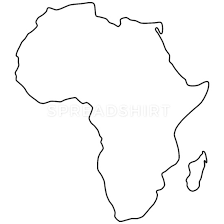 